УтверждаюЗаведующая МБДОУ. «Детский сад №3_____________ Тасоева Р.Г. Ст. вос-ль Гульчеева Р. М.    Сценарий развлечения «Здравствуй детский сад» 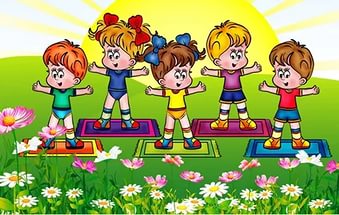 Каргинова Л.В.Муз руководительСентябрь 2020г.Сценарий праздника «Здравствуй детский сад»Дети под музыку «Праздник» входят на площадку, образуют круг.Ведущий: Здравствуйте, дорогие ребята. Мы рады видеть вас снова здесь, в нашем любимом детском саду. Вы летом загорали, отдыхали, окрепли, повзрослели. И так выросли, что мы просто с трудом вас узнали! А вы – то, друг друга узнали? А воспитателей своих узнали? Давайте сейчас поприветствуем друг друга! Я вам буду                                            Игра-кричалка «Привет» Ведущий Когда встречаем мы рассвет, Мы говорим ему … (Привет) С улыбкой солнце дарит свет, Нам посылая свой … (привет) При встрече через много лет Вы крикнете друзьям … (привет) И улыбнутся вам в ответ От слова доброго … (привет) И вы запомните советДарите всем друзьям … (привет)Давайте дружно все в ответДруг другу скажем мы … Привет!Ведущая. Молодцы! Сразу видать, что здесь все рады друг другу. А чтобы поднять себе настроение, я предлагаю всем разминку «Если весело живется». Согласны?           Песня –разминка «Если весело живется!» (с движениями).(хлопки, хлопки по коленкам, хлопки с прыжками и все вместе)Ведущий: Ну вот и начался новый учебный год.Так давайте все вместе поздравим друг друга и скажем «С новый учебным годом!»Дети: С новым годом.  (под музыку вбегает клоун Тимоша с конфетой в руках!:Погодите, погодите, без меня не начинайте праздник! (Вытирает пот со лба) Успел, Слава Богу! Ведущая. Ребята, да у нас гость! Простите, а вы кто такой?Тимоша. Я - клоун Тимоша. (обращается ко всем детям) Возьмите меня! Ну, пожалуйста! Я тоже хочу встречать Новый год! Я пришел не с пустыми руками - а со своей конфетой (показывает большую бутафорскую конфету). А где новогодняя елка? Не вижу елки?Ведущая: Тимоша, а зачем тебе новогодняя ёлка?Тимоша: Ну, привет! Здрасьте! Вы же сами кричали: «С Новым годом, с Новым годом». Вот я и принес конфету, чтобы повесить на елку! Очень люблю елочку наряжать!Ведущая Ты все перепутал, Тимоша! У детей не просто новый, а новый учебный год!Тимоша: Как это учебный? Я не знаю такого! А это как? Ничего не понимаю!Ведущая: Это когда школьники идут в школу, а ребята - дошколята идут в детский сад, чтобы узнать много нового и интересного. Именно с этого дня начинается новый учебный год. Понятно тебе, Тимоша?Тимоша  (огорченно). Ну, вот. Теперь никакого праздника не будет. Э-эх! (машет рукой, берет конфету, собирается уходить).Ведущая. Погоди, Тимошка, не огорчайся! Оставайся на нашем празднике. Наши дети сегодня будут путешествовать по стране Знаний. Ребята, пригласим клоуна Тимошу к нам на праздник?Дети: Да.Тимоша. Вот здорово! Значит, у меня будет праздник?Ведущий: Конечно! Наши дети все почемучки, потому что хотят все знать. Тимоша. Во. «Почемучки!» я тоже почемучка, все время спрашиваю: «Почему да почему?»Ведущий. Ну, тогда отправляемся путешествовать немедленно. Паровозик уже ждет нас!                                           Игра-танец «Поезд»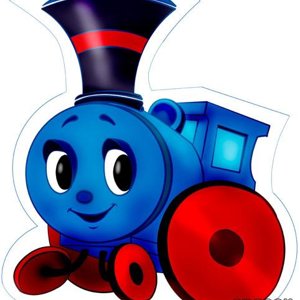 Ведущий: Мы с вами очутились на лесной полянке. Ребята, а что вы видите? (заранее разложены цифры - номера станций.)Дети: Цифры. 1,2,3,4,5,6,7.Ведущий: Правильно! Это значит, что впереди у вас семь станций! Сейчас я покажу  вам дорожную карту, и мы поедем  путешествовать. Счастливого пути вам, ребята!Ведущий (смотрит по карте): Итак, ребята, наш путь лежит на станцию «Спортивная». И пойдем мы не простым шагом, а маршем. Все умеют маршировать? (Идут)Станция 1. «Спортивная» 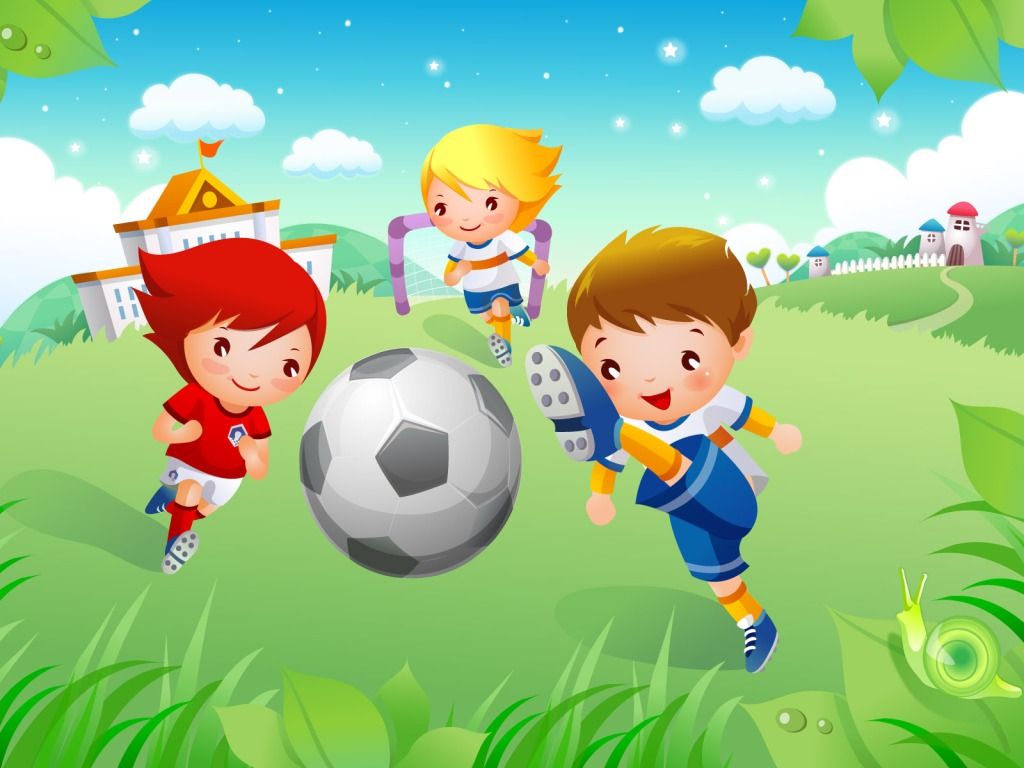                                                   «Попади в корзину»Воспитатель: Молодцы, мы теперь с вами настоящие спортсмены. До следующей станции мы пойдем на пяточках. (Идут)Станция 2. «Музыкальная» («Солнечный круг», «От улыбки», «Фиксики», «В траве сидел кузнечик».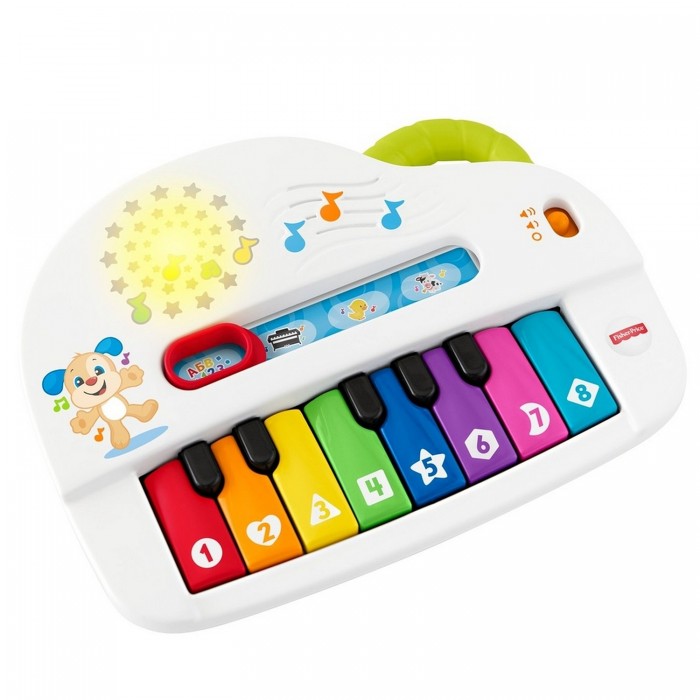 Воспитатель: Молодцы, ребята! Мы с вами можем двигаться дальше. До следующей станции нам нужно дойти «змейкой», друг за другом. Помните, как это делается?Станция 3. «Сказочная» 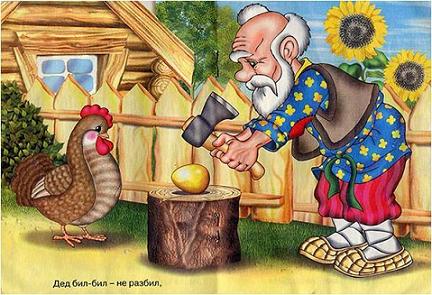               «Угадай сказку» (проводит воспитатель группы)  (загадки).Ждали маму с молоком,
А пустили волка в дом…
Кем же были эти
Маленькие дети?       (Семеро козлят)Утащили злые птицы
Кроху-братца у сестрицы,
Но сестричка, хоть мала
Все же малыша спасла.
Что за птицы в сказке были
И кому они служили?         (Гуси-Лебеди и Баба-Яга)Сидит в корзине девочка
 У мишки за спиной,
 Он, сам того не ведая,
  Несет ее домой.
  А дорога — нелегка,
 А корзина — высока.
 Сесть бы на пенек, съесть бы пирожок      (Маша и медведь)Воспитатель: Давайте похлопаем друг другу (аплодисменты). Так, что там, на нашей дорожной карте? Ага, следующая станция «Лесная». А как себя надо вести в лесу? (Дети отвечают) Правильно: тихо, не кричать, не тревожить лесных жителей! Поэтому идем до следующей станции тихо, как мышки, и на носочках!            Станция 4. «Лесная». (Ведущий проводит беседу, проверяя знания детей о лесе, о животных и т. д.)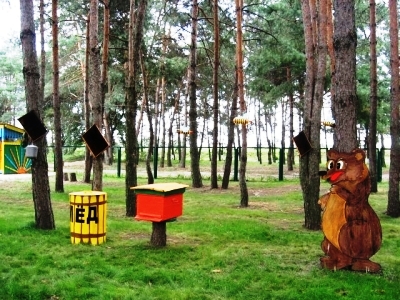 Дидактические игры «Назови детенышей», «Угадай, чей домик»Каких лесных животных вы знаете? Как называются домики?Воспитатель: А сейчас  я хочу загадать загадки Тимошке про лесных жителей. Ребята будете ему помогать?              1.Хвост пушистый, мех золотистый, в лесу живет, в деревне кур крадет. (лиса.)             2.На овчарку он похож. Что ни зуб, то острый нож! Он бежит, оскалив пасть, на овцу готов напасть. (волк.)             3. Летом ходит без дороги, возле сосен и берез, а зимой он спит в берлоге, от мороза прячет нос. (медведь).Ведущий. Наше время на лесной станции закончилось – и мы отправляемся дальше, на станцию «Игровая». Садимся на лошадок и поскакали! («скачут на лошадках»)Станция 5. «Игровая»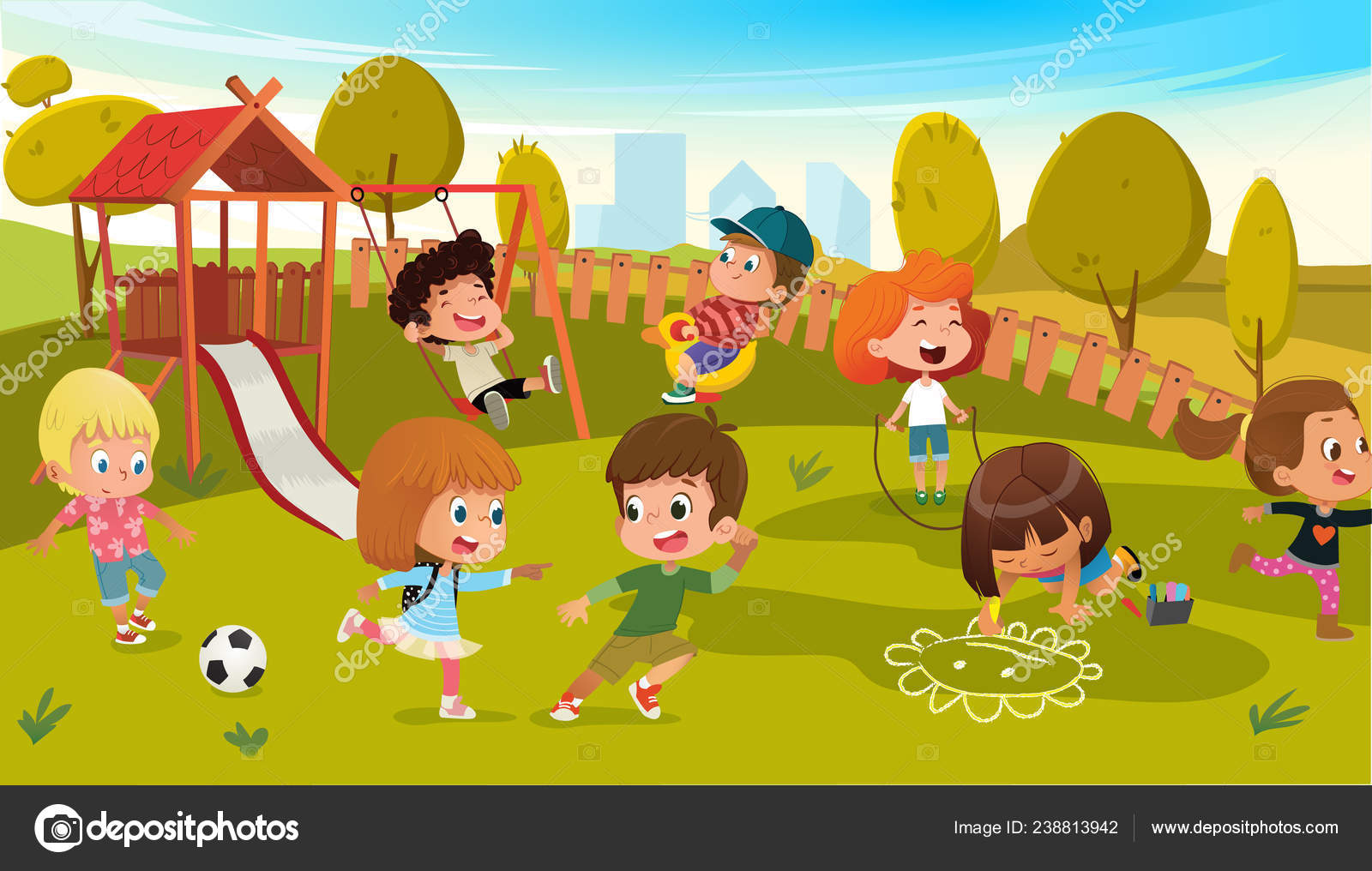 Воспитатель. Ныр та ахъазам ирон адамон хъазт «Саби, саби-йа»                                                          Игра «Саби саби»Воспитатель. Поиграли, настроение подняли. Путешествуем дальше (Да) Следующая станция (смотрит по карте) – «Веселая». И на эту станцию мы с вами отправимся подскоками, чтобы было еще веселее! (Подскоки, кто как может. Главное – настрой)Станция 6. «Веселая» 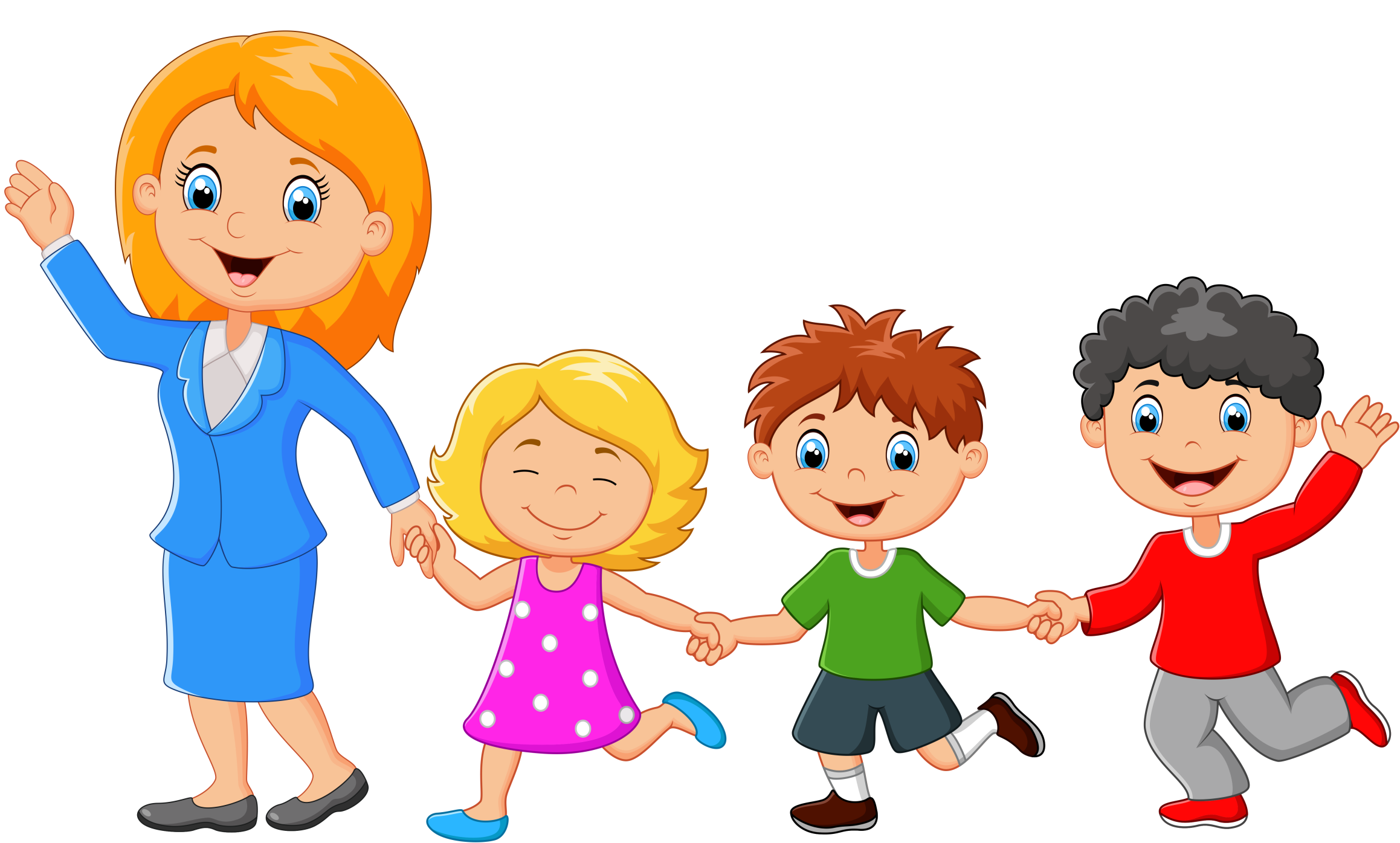 Воспитатель» Ребята, любите веселиться? – Дааа!. Тогда, веселый танец «Ай, будет круто»Танец «Ай будет круто»Воспитатель. Ребята, у нас осталась последняя станция – «Сюрпризная». А чтоб сюрприз нас врасплох не застал – мы к нему подкрадемся! (Идут, крадучись)Станция 7. «Сюрпризная»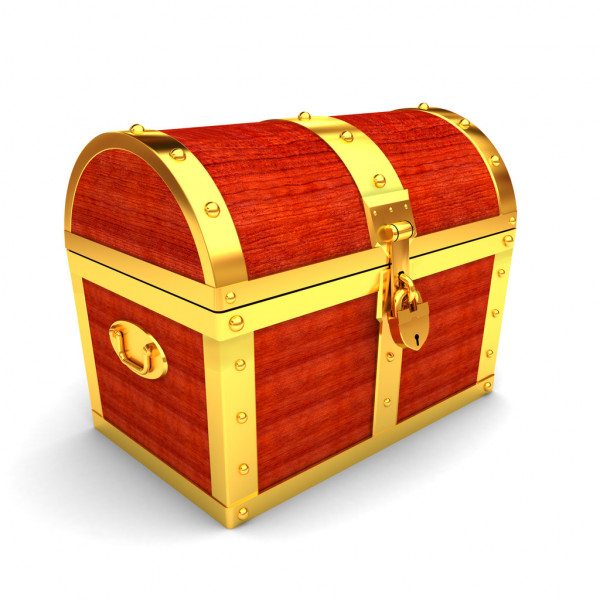 Воспитатель. Что это? Сундук,  и правда, сюрприз! Наверное, не простой. Загляну – ка я сейчас в сундучок. (Открывает) - Что я вижу? Какие-то планы, схемы…. Ребята, да это же план, где спрятаны сокровища страны Знаний. Хотите найти эти сокровища? (Да)(По плану, нарисованному на карте, дети идут с воспитателем и находят клад – конфеты или другие сладости). Воспитатель: Вот и закончилось наше путешествие в «Страну Знаний». Тимоша: Спасибо вам, ребята! Теперь я знаю, что такое  учебный год. До свиданья! Я к вам еще приду! Вы мне очень понравились! Пока, пока! (машет рукой, уходит)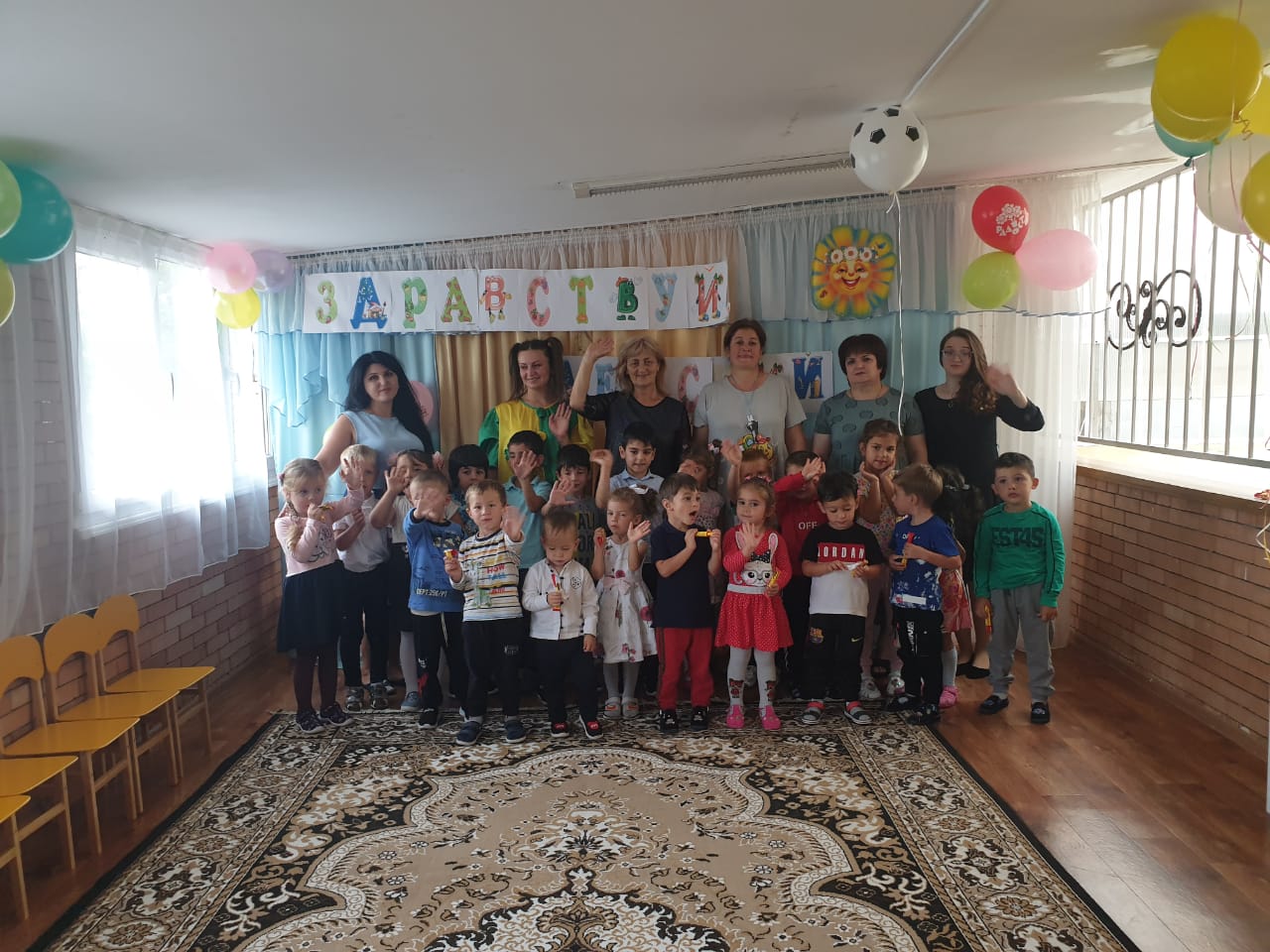 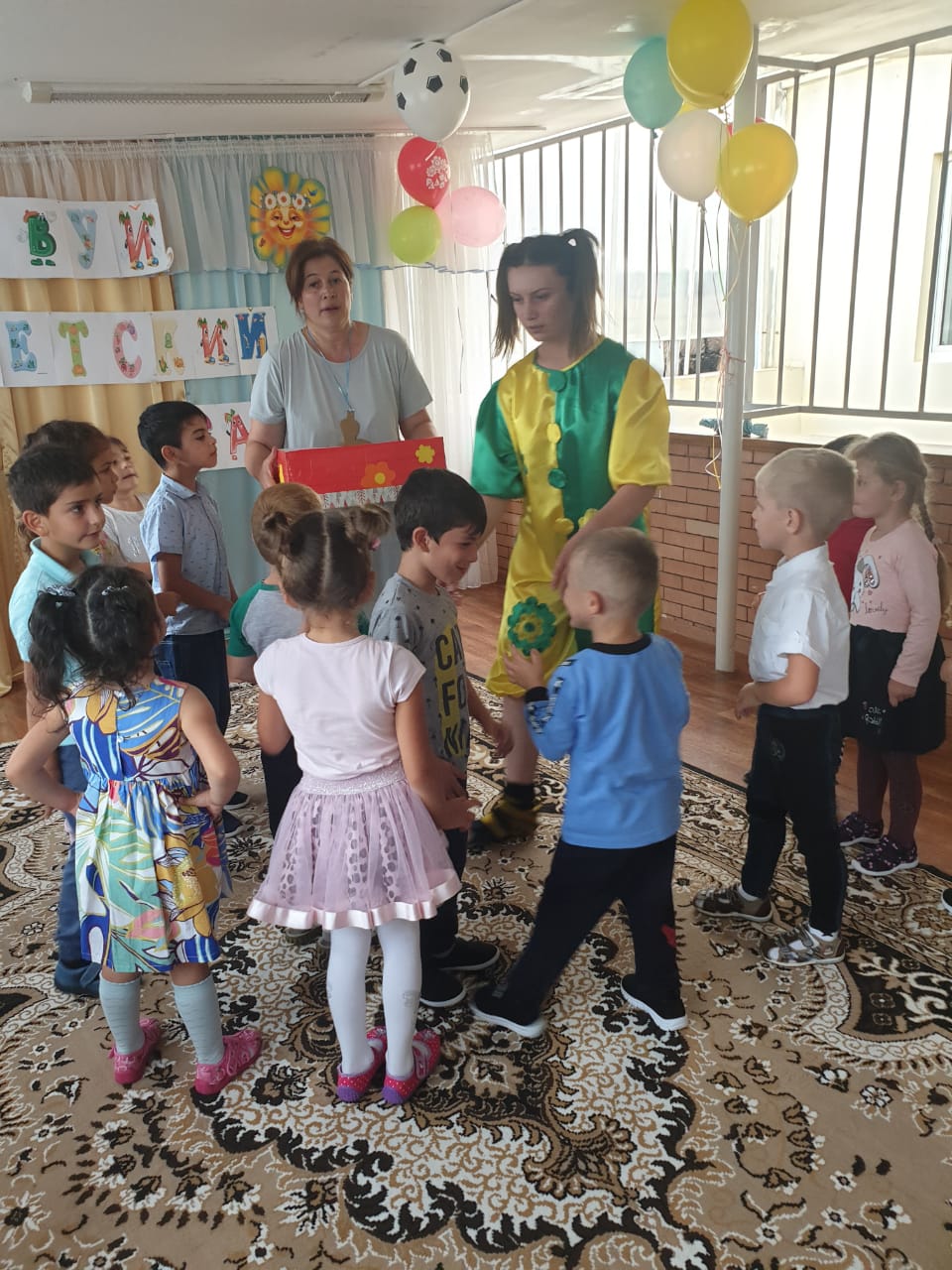 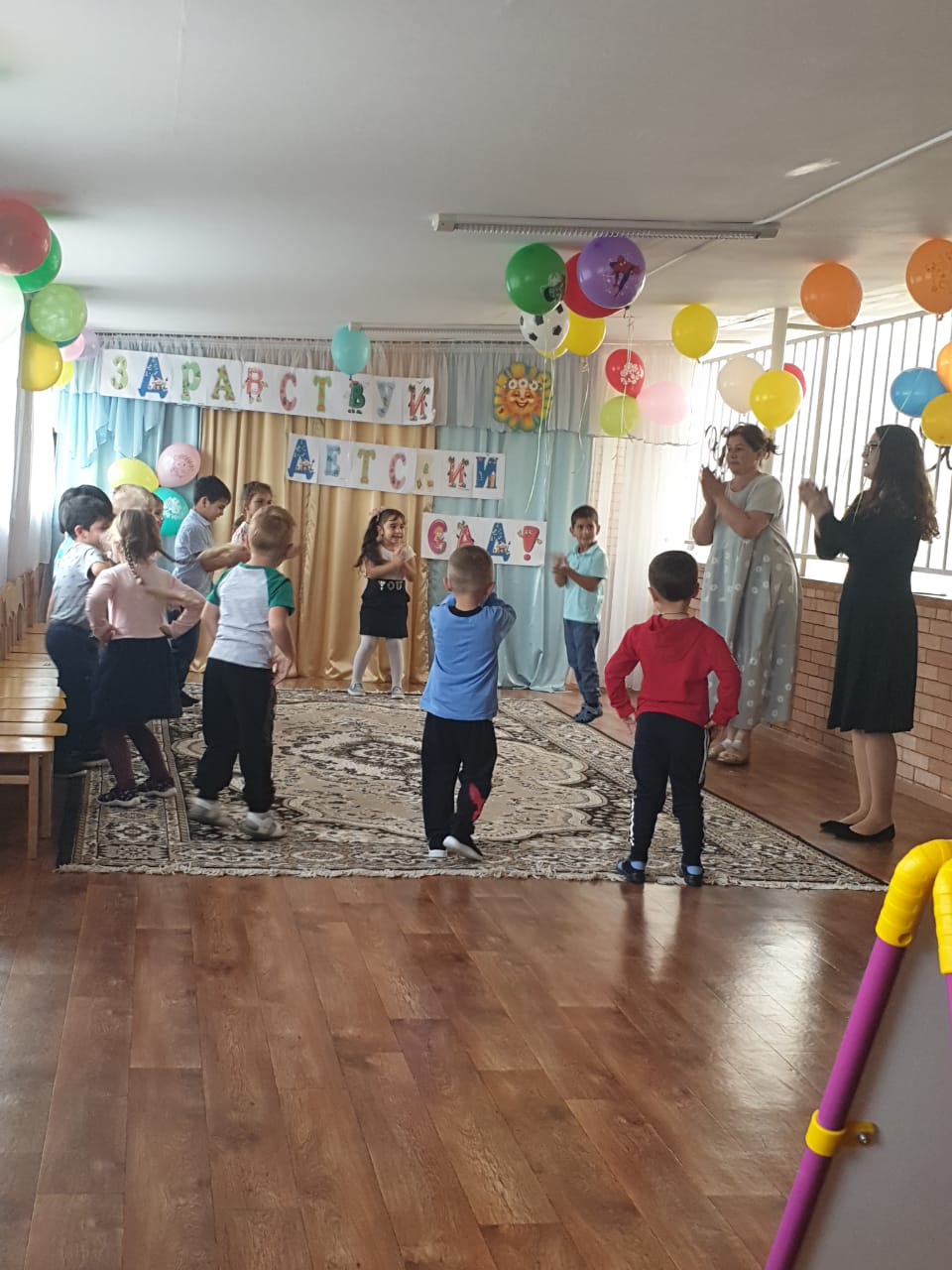 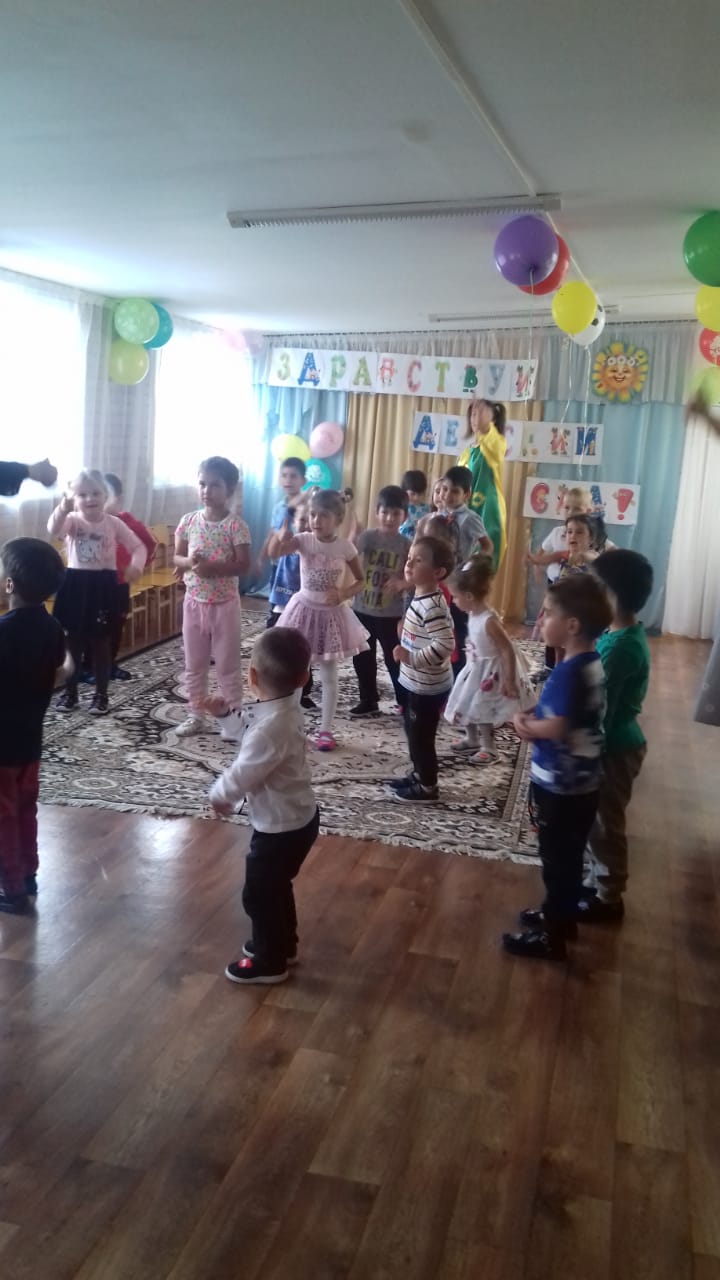 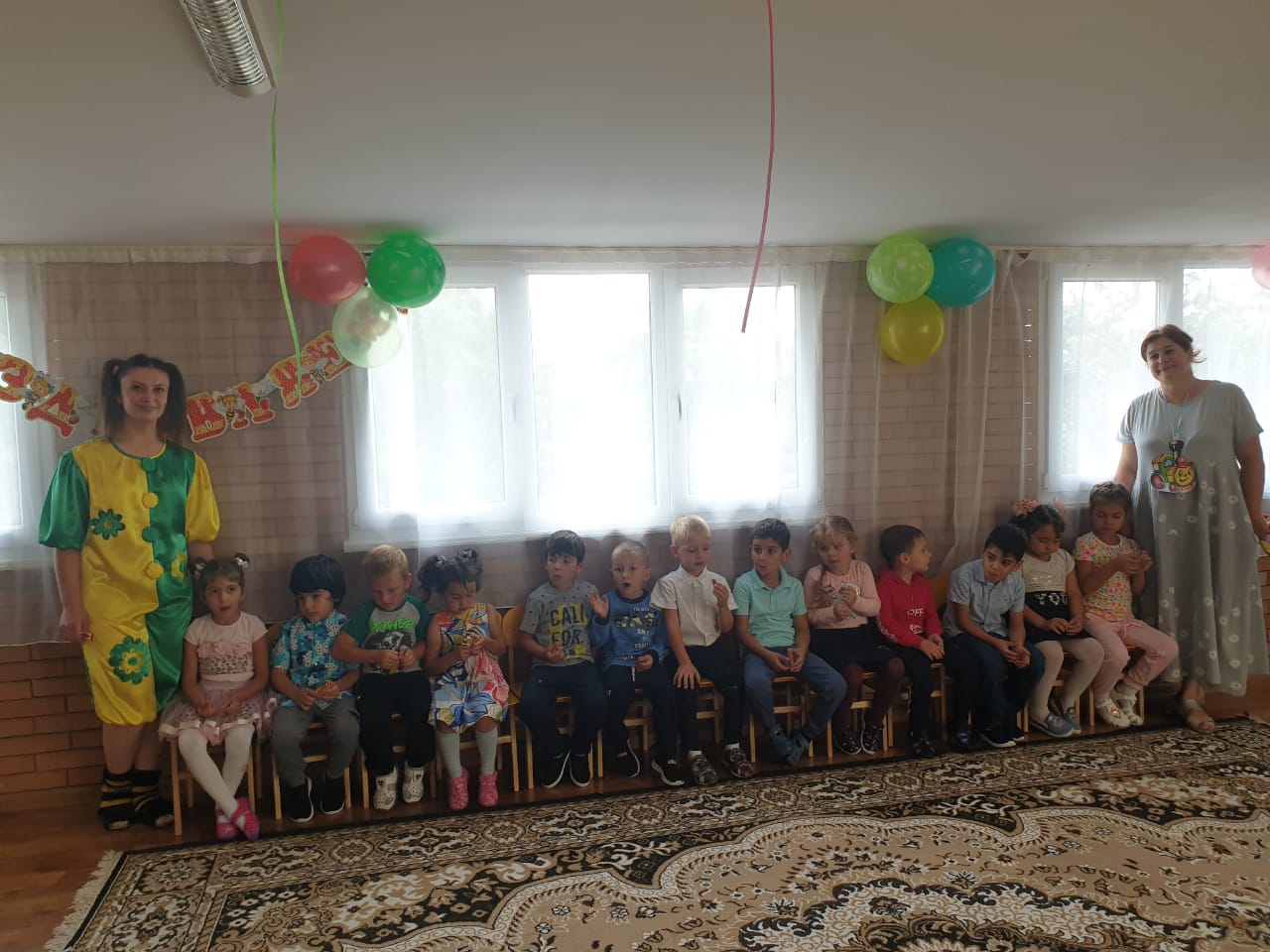 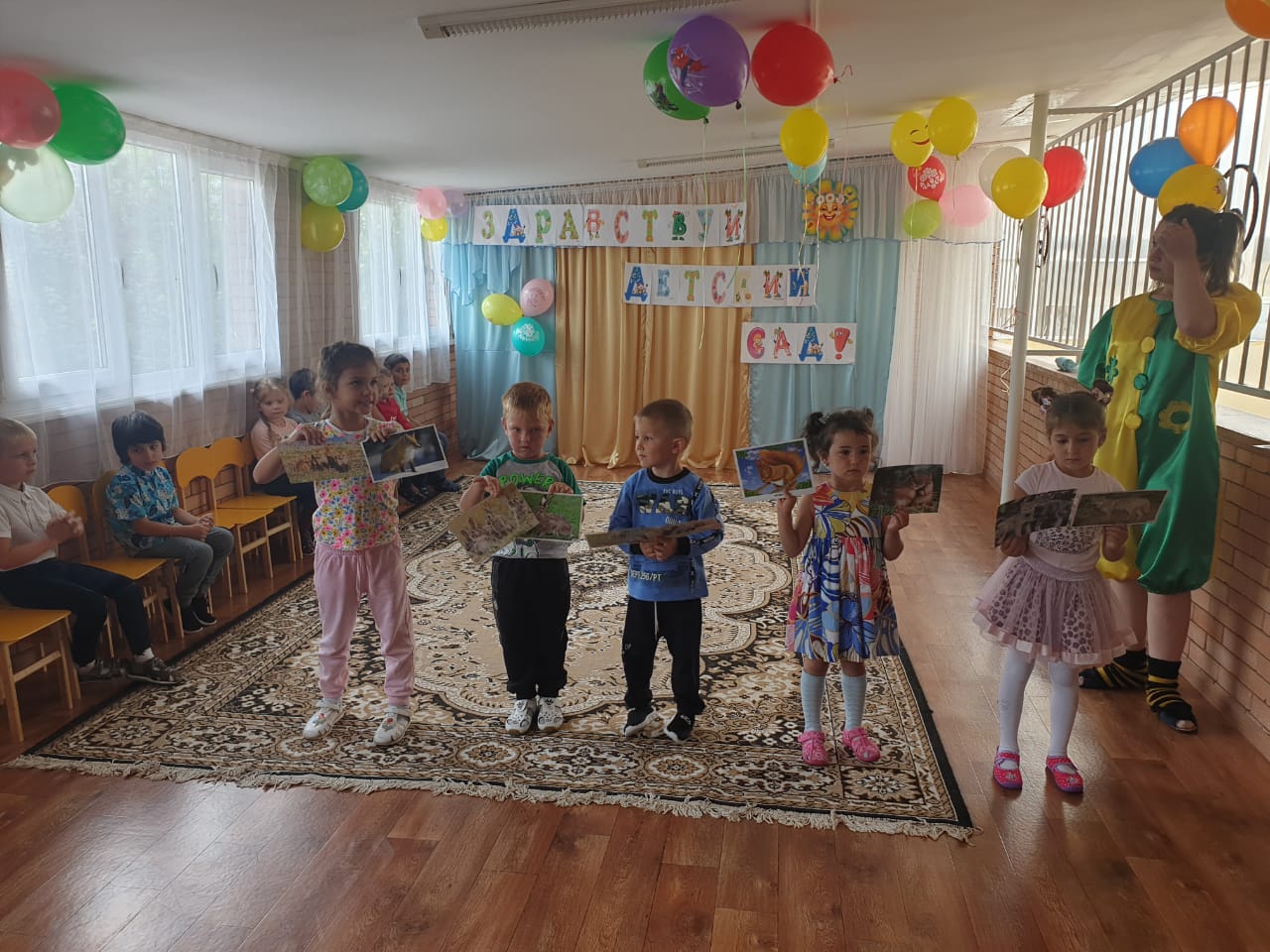 